АДМИНИСТРАЦИЯ МУНИЦИПАЛЬНОГО  ОБРАЗОВАНИЯ«МОНАСТЫРЩИНСКИЙ РАЙОН» СМОЛЕНСКОЙ ОБЛАСТИР А С П О Р Я Ж Е Н И Е __________________________________________________________________от   26.01.2024                          №  0007-рО выделении и оборудовании специальных мест для размещения печатных предвыборных  агитационных материалов на территории избирательных участков Монастырщинского района Смоленской области в период подготовки и проведении выборов Президента Российской Федерации с 15 по 17 марта 2024 года В соответствии с Федеральным законом от 12.06.2002 № 67-ФЗ «Об основных гарантиях избирательных прав и права на участие в референдуме граждан Российской Федерации», частью 7 статьи 55 Федерального закона от 10.01.2003
№ 19-ФЗ «О выборах Президента Российской Федерации»,  Выделить и оборудовать специальные места на территории избирательных участков Монастырщинского района Смоленской области для размещения печатных предвыборных агитационных материалов зарегистрированных кандидатов в период подготовки и проведения выборов Президента Российской Федерации с 15 по 17 марта 2024 года согласно приложению.Настоящее распоряжение подлежит размещению на официальном сайте Администрации муниципального образования «Монастырщинский район» Смоленской области (С.В. Юркин).       Глава муниципального образования«Монастырщинский район»Смоленской области                                                                                       В.Б. ТитовПриложение                                                                 к распоряжению Администрации                                                                 муниципального образования                                                                 «Монастырщинский район»                                                                 Смоленской области                                                                      от _______________  № ________ПЕРЕЧЕНЬспециальных мест на территории избирательных участков Монастырщинского района Смоленской области для размещения печатных предвыборных агитационных материалов зарегистрированных кандидатов в период подготовки и проведения выборов Президента Российской Федерациис 15 по 17 марта 2024 года№ избирательного участкаАдрес избирательного участкаМеста для размещения агитационных материалов263216147, Смоленская область, Монастырщинский район, д. Носково-2, д. 53, здание Администрации Александровского сельского поселения Монастырщинского района Смоленской областиИнформационные стенды в д. Носково-2 
(здание конторы СПК «Носково-2» (по согласованию), магазин Монастырщинского РАЙПО (по согласованию)264216152, Смоленская область, Монастырщинский район, д. Досугово, д. 36, здание Администрации Александровского сельского поселения Монастырщинского района Смоленской области На магазине Монастырщинского РАЙПО (по согласованию), на частном магазине ИП Жариковой Н.В. (по согласованию)265216140, Смоленская область, Монастырщинский район, с. Октябрьское, д. 1, здание Администрации Соболевского сельского поселения Монастырщинского района Смоленской области Информационный стенд в с. Октябрьское (возле здания бывшей школы);информационный стенд в д. Крапивна (возле магазина Монастырщинского РАЙПО);информационный стенд в д. Слобода (возле отделения связи)266216142, Смоленская область, Монастырщинский район, д. Соболево, д. 8, здание Администрации Соболевского сельского поселения Монастырщинского района Смоленской области Информационный стенд в д. Соболево (возле здания Соболевского сельского Дома культуры),информационный стенд в д. Дмыничи (возле магазина Монастырщинского РАЙПО)267216143, Смоленская область, Монастырщинский район, д. Стегримово, д. 59, здание Администрации Соболевского сельского поселения Монастырщинского района Смоленской областиИнформационные стенды в д. Стегримово (на здании магазина ИП Артаханов (по согласованию) и возле магазина Монастырщинского РАЙПО)269216145, Смоленская область, Монастырщинский район, д. Сычевка, д. 82, здание Администрации Барсуковского сельского поселения Монастырщинского района Смоленской областиИнформационные стенды:  д. Сычевка (на частном магазине ИП Куксиной О.П. (по согласованию), д. Родьковка (около здания Родьковского медпункта), д. Долгие Нивы (около здания библиотеки, на площади около магазина Монастырщинского РАЙПО.)270216145, Смоленская область, Монастырщинский район, д. Барсуки, д. 59, здание Администрации Барсуковского сельского поселения Монастырщинского района Смоленской области Информационный стенд в п. Турковского торфопредприятия (около здания Турковского СДК, около магазина Монастырщинского РАЙПО), информационный стенд в д. Барсуки (около здания Барсуковского сельского клуба)271216159, Смоленская область, Монастырщинский район, д. Слобода, д. 4, здание Администрации Александровского сельского поселения Монастырщинского района Смоленской области На здании конторы СПК «Вихра» (по согласованию), на здании бывшего сельского клуба в д. Слобода, информационный стенд в д. Скреплево (на здании магазина Монастырщинского РАЙПО (по согласованию), информационный стенд в д. Котово (около здания бывшей конторы)272216151, Смоленская область, Монастырщинский район, д. Новомихайловское, д. 31, здание Новомихайловского сельского Дома культурыИнформационные стенды в д. Новомихайловское (возле магазина РАЙПО); д. Доманово, д. Перепечино, д. Новомихайловское, (информационные стенды ферм ПСК «Новомихайловский» (по согласованию)273216134, Смоленская область, Монастырщинский район, д. Лыза, д. 19, здание Лызянского сельского клубаИнформационный стенд в д. Лыза возле магазина Монастырщинского РАЙПО, информационный стенд в д. Жуково напротив дома № 35275216159, Смоленская область, Монастырщинский район, д. Гоголевка, д. 44, здание Администрации Гоголевского сельского поселения Монастырщинского района Смоленской области Информационные стенды в д. Гоголевка (возле магазина Монастырщинского РАЙПО, возле магазина ЧП «Чертков»);информационный стенд в д. Сливино возле места торговли автолавки; информационный стенд в д. Вепри возле места торговли автолавки, информационный стенд в д. Багрецы на здании  бывшего ПСК «Заря», информационный стенд в д. Дудино у дома № 10277216156, Смоленская область, Монастырщинский район, д. Татарск, д. 145, здание Администрации Татарского сельского поселения Монастырщинского района Смоленской областиДоска объявлений в д. Татарск (возле магазина «Успех»), доска объявлений в д. Доброселье (возле здания магазина ИП Мартыновская С.В.) доска объявлений в д. Кадино (возле здания конторы СПК «Высокое»).279216159, Смоленская область, Монастырщинский район, д. Раевка, д. 59, здание муниципального бюджетного общеобразовательного учреждения Татарской школы имени В.А. МатросоваДоска объявлений в д. Раевка (возле здания столовой СПК «Раевка-АГРО»). 280216133, Смоленская область, Монастырщинский район, д. Любавичи, д. 1, здание Администрации Гоголевского сельского поселения Монастырщинского района Смоленской областиИнформационный стенд в д. Любавичи возле частного магазина, информационные стенды в д. Железняк (возле магазина Монастырщинского РАЙПО и в здании Железняковского СДК)282216130, Смоленская область, Монастырщинский район, п. Монастырщина, ул. 1-ая Краснинская, д. 11, здание муниципального бюджетного учреждения культуры «Монастырщинский районный Дом культуры»Информационные щиты п. Монастырщина (возле автобусной станции, на ул. Советская возле д. 24, на ул. Советская напротив ресторана «Вихра»)283216130, Смоленская область, Монастырщинский район, п. Монастырщина, ул. Советская, д. 21, здание Администрации муниципального образования «Монастырщинский район» Смоленской областиИнформационные щиты п. Монастырщина (возле автобусной станции, на ул. Советская возле д. 24, на ул. Советская напротив ресторана «Вихра»)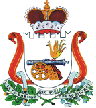 